DSC Change Completion Report (CCR)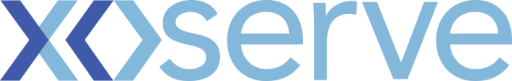 CV01 / CV14 APIs Over Internet CV02 RMTNTSEC letter CV04 LTSR Logic Change Cancelled/Deferred CV03 WDDNEX auction crash preventionCancelled, implemented as part of Spring Release 2022CV05 DDos & WAF: SSODeferredLessons Learned – Recommendations and Positives Please send completed form to: box.xoserve.portfoliooffice@xoserve.comDocument Version HistoryTemplate Version HistoryChange Title Gemini Sustain Year 1 RoadmapChange reference number (XRN)XRN5368Xoserve Project Manager  Nicola BlakeyEmail addressNicola.Blakey@correla.comContact number0121 229 2873Target Change Management Committee date8th February 2023Date of Solution ImplementationSee - Change Variation Section Section 1: Overview of Change DeliverySection 1: Overview of Change DeliveryIn collaboration with NG, Correla elicited several requirements from Gemini System Users designed to ease customer pain points and enhance the Gemini system. Solutions delivered under XRN5368 Gemini Sustain Year 1 Roadmap Batch ProcessingSingle Sign OnEnhanced API PlatformWorkflow Automation Feasibility and Analysis (only)SiteMinder UpgradeIn collaboration with NG, Correla elicited several requirements from Gemini System Users designed to ease customer pain points and enhance the Gemini system. Solutions delivered under XRN5368 Gemini Sustain Year 1 Roadmap Batch ProcessingSingle Sign OnEnhanced API PlatformWorkflow Automation Feasibility and Analysis (only)SiteMinder UpgradeSection 2: Confirmed Funding ArrangementsSection 2: Confirmed Funding ArrangementsSection 2: Confirmed Funding ArrangementsSection 2: Confirmed Funding ArrangementsSection 2: Confirmed Funding ArrangementsGas Industry ParticipantBER Share of CostActual Share of CostBER Cost ValueActual Cost ValueShippersIGTsDNOsTransmission100%100%£1,188,587£1,060,961.04DN’s & IGTSection 2: Confirmed Funding ArrangementsSection 2: Confirmed Funding ArrangementsSection 2: Confirmed Funding ArrangementsSection 2: Confirmed Funding ArrangementsSection 2: Confirmed Funding ArrangementsGas Industry ParticipantBER Share of CostActual Share of CostBER Cost ValueActual Cost ValueShippersIGTsDNOsTransmission100%100%£1,188,587£1,060,961.04DN’s & IGTSection 3: Change Variations – ImplementedCV01/CV14 – Introduction of APIs over the InternetThe purpose of this change variation was to transfer the delivery of APIs over the Internet from the scope of the Gemini System Enhancement Project to XRN5368 Gemini Sustain Year 1 Roadmap. . Note: A clear handover plan was successfully completed, ensuring all risks were closed or transferred with an effective mitigation plan. CV02 RMTNTSEC letter – Deployed: 10/10/21The purpose of this change variation was to enable National Grid to complete RMTNTSEC Auction Invitation Letter changes.Change delivered in code logic to ignore the Surrender Quantity holder value.Change is delivered in code logic to consider the Surrender bid quantity only with “NEW” status.CV04 LTSR Logic Change – Deployment Planned 24/07/22The purpose of this change variation was to enable National Grid to complete operational processes accurately in time for the Annual Auctions. When there is a PARCA/IPPARCA the ‘donor’ site should be a negative value as stated in the SUC. The LTSR report did not show do this, therefore, the following solution was delivered:Screen change: The PARCA / IPPARCA Details screen was modified to introduce new parameters (Donor and Recipient locations with Substitution Ratio) to indicate the reserved capacity is for future Substitution.The report logic was changed to modify the LTSR report code logic to apply the -ve sign for donor locations where capacity is reserved for future Substitution.Section 4: Detail any changes to the Xoserve Service DescriptionN/ASection 5: Provide details of any revisions to the text of the UK Link ManualN/ALesson LearnedWhat could have been done better?RecommendationScheduling walkthroughs for approvals at the end of the day and not giving the session enough space and time puts pressure on people to just approve rather than question when there are concerns as they are conscious of the timeSchedule the walkthroughs for earlier in the day which gives time for questions and also any work to be done within day to get a resolution to any concernsFuture workshops scheduled in the morning rather in the afternoon going forward. Placeholders would be helpful going forward, to support decision makingLesson LearnedPositivesEveryone involved in project from start to finish respected the opinion of others and walked through any issues taking onboard all concerns and came to resolutionContinue to develop that relationship between teams and help others coming onboard to understand how work together. Some more face to face meetings where possible will help develop this furtherVersionStatusDateAuthor(s)Summary of Changes0.1For Review18/07/22Nicola BlakeyFont Size 0.2For Review16/01/23Nicola BlakeyRe-formatting and amending the Change Variation table to reflect CV’s Implemented only 0.3For approval27/01/23Rachel AddisonMinor amendments following further review. VersionStatusDateAuthor(s)Summary of Changes2.0Approved17/07/18Rebecca PerkinsTemplate approved at ChMC on 11th July3.0Approved19/12/18Heather SpensleyMoved onto Xoserve’s new Word template in line with new branding